求职登记表          年    月    日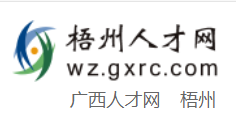 姓   名姓   名性别出生年月出生年月民族政治面貌政治面貌目前工作状态婚否婚否邮箱联系电话联系电话技术职称/证书现居住地现居住地学  历学  历毕业院校系及专业求职意向求职意向求职意向求职意向求职意向求职意向求职意向目标行业目标职位期望地区期望薪资到岗时间起止时间工作经历工作经历工作经历工作经历工作经历工作经历工作单位工作单位工作单位工作单位职务职务主要工作内容：主要工作内容：主要工作内容：主要工作内容：主要工作内容：主要工作内容：起止时间工作单位工作单位工作单位工作单位职务职务主要工作内容：主要工作内容：主要工作内容：主要工作内容：主要工作内容：主要工作内容：